DISTRICT OF KITIMAT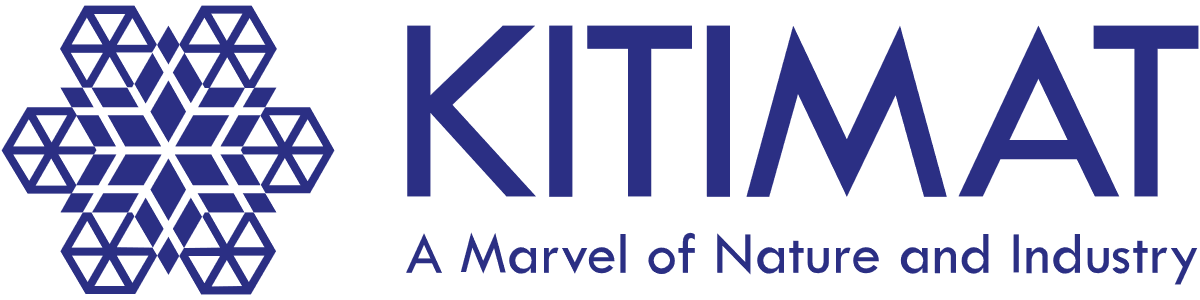 DEPUTY DIRECTOR OF PLANNINGWith a current population just over 8000, the District of Kitimat is looking to attract an accomplished Deputy Director of Planning. Reporting to the Director of Planning, the Deputy Director will ensure effective and orderly land use planning and community development activity. They will also prepare community plans, assist with planning policy and bylaws, and supervise staff and consultants. Kitimat is a master-planned “greenbelt” community in British Columbia’s northwest coast region. With its solid tax base and financial resources, Kitimat offers a high standard of living and excellent municipal services.  The community features air links to larger urban centres and boundless access to outdoor pursuits.  As the District looks ahead to a surge of investment in housing, commercial, and light industrial space, the new Director will help the District live up to its tag line: “A Marvel of Nature and Industry.”  The role will focus on completing planning projects as required and will assist with the management of municipal land and land use applications. In addition to the Director of Planning, the Deputy Director will also interface with Mayor and Council; the CAO; Directors and employees from various departments; other local, provincial and federal agency officials, including local First Nation staff members; developers; industrial project proponents and their consultants; permit applicants and the general public.  The Deputy Director may also represent the District’s interests at various committees and commissions. Your background includes an undergraduate degree in planning or a related field, knowledge of local government practices in community planning, and a proven ability to manage planning projects. You fully understand the challenges you will meet and have an accomplished track record demonstrating your capabilities. This would be an excellent opportunity for an experienced mid-level Planner who is seeking a new challenge in a senior-level position.If you are ready to take on this rewarding leadership role, forward your resume and cover letter with a minimum of three (3) related references to Tall Cedars Search & Recruitment, by 5:00 pm PST on Friday, Dec. 17, 2021.A Supplementary Information Package can be obtained from the consultant, which includes a complete job description, benefits plan, and details of the competitive compensation. Please feel welcome to request the package by email, and following that to discuss the position with the undersigned: Flo Pugh  Tall Cedars Search & Recruitment   250-686-4833   flo@tallcedars.ca